2020上海长宁区教师招聘125人岗位表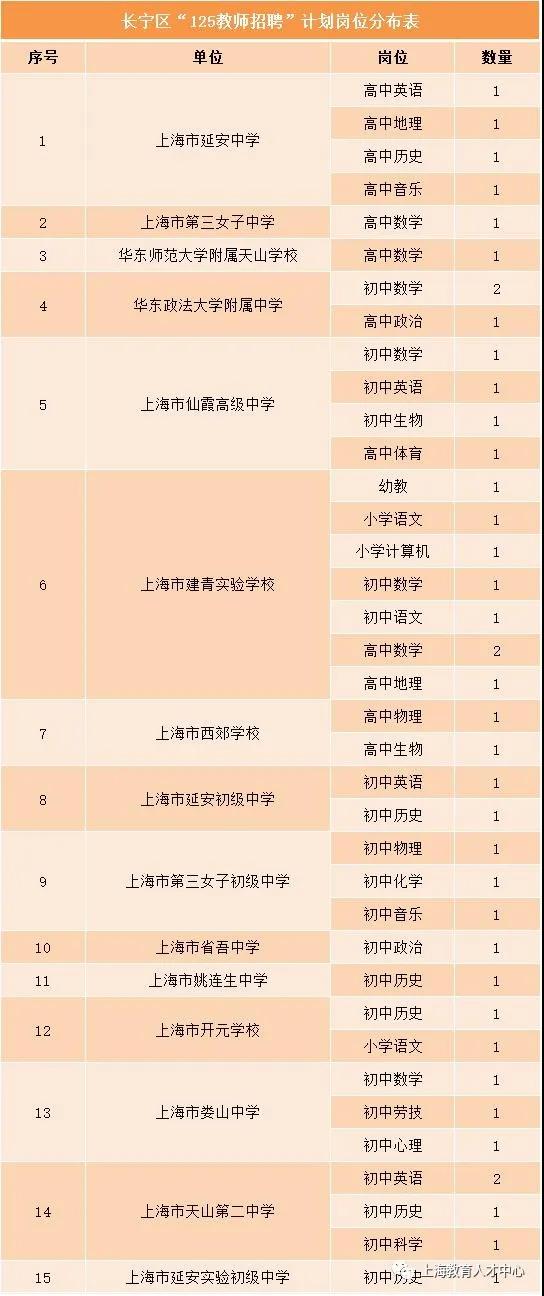 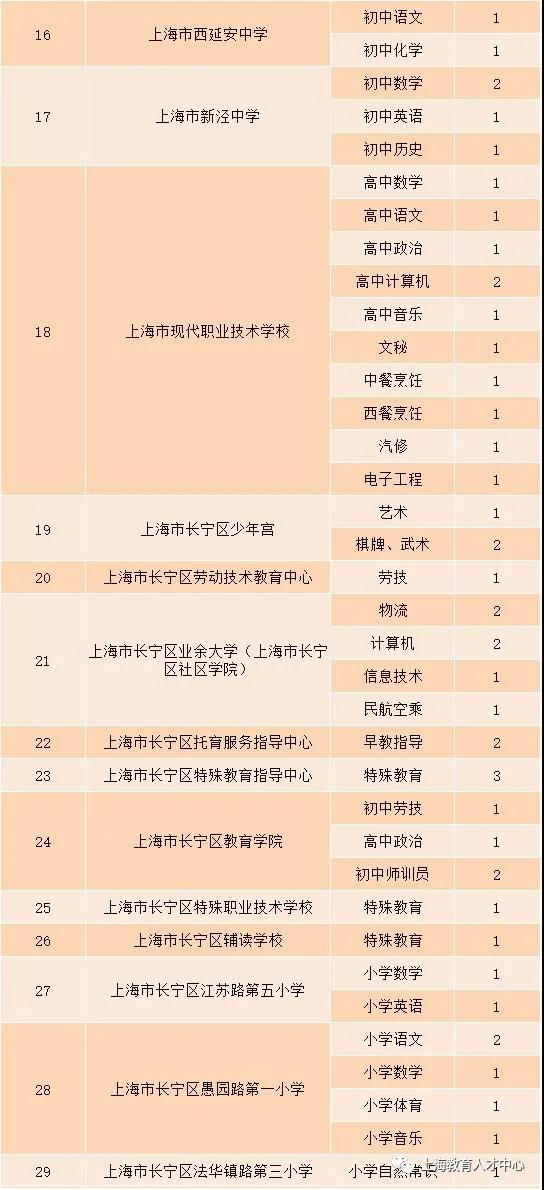 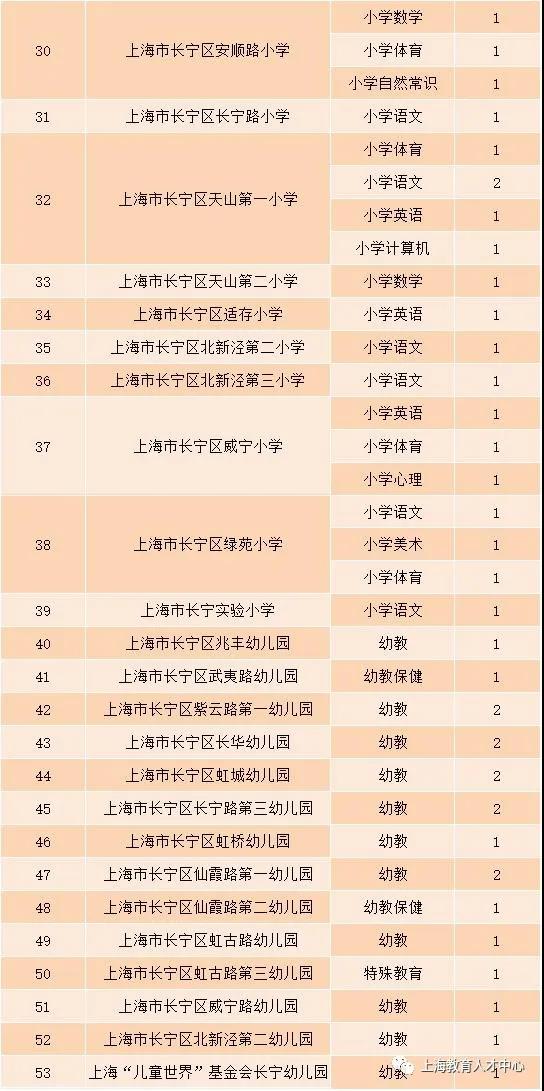 